Persönliche Angaben (Bitte in Blockschrift ausfüllen)Alle Felder, die mit einem * markiert sind, sind PflichtfelderDer Antrag erfolgt aufgrund von:(Zutreffendes bitte ankreuzen)   Verlust bzw. Zerstörung des Original-Prüfungszeugnisses (weiter mit 2.1)   Namensänderung wegen Adoption (weiter mit 2.2)   Namensänderung nach dem Transsexuellengesetz (TSG) (weiter mit 2.2)Der Antrag erfolgt aufgrund von Verlust bzw. Zerstörung des OriginalsIch versichere ausdrücklich, dass das Original oder etwaige Zweitschriften des Prüfungszeugnisses zum anerkannten Ausbildungsberuf verloren gegangen sind oder zerstört wurden.Ich verpflichte mich, das Original sowie alle etwaigen Zweitschriften des Prüfungszeugnisses im Falle des Wiederauffindens der IHK zu Rostock unverzüglich auszuhändigen. Soweit Teile des Original-Prüfungszeugnisses noch vorhanden sind, füge ich diese dem Antrag bei.Der Antrag erfolgt aufgrund von Namensänderung wegen Adoption oder aufgrund von Namensänderung nach dem Transsexuellengesetz (TSG)Mir ist bekannt, dass ich für den Erhalt der Zweitschrift zur Rückgabe des Original-Prüfungszeugnisses sowie aller etwaigen Ausfertigungen/Abschriften/Zweitschriften an die IHK zu Rostock Zug um Zug gegen Erhalt der Neuausfertigung verpflichtet bin.Mir ist bekannt, dass durch die Ausstellung einer Zweitschrift das Original-Prüfungszeugnis sowie alle bereits ausgestellten Ausfertigungen/Abschriften/Zweitschriften ihre Gültigkeit verlieren.Dem Antrag füge ich bei:das Original-Prüfungszeugnis sowie alle etwaigen Ausfertigungen/Abschriften/ Zweitschriftenamtliche Adoptionsnachweise oder Nachweise der Namensänderung nach TSGErklärungMir ist bekannt, dass durch die Ausstellung einer Zweitschrift das Original Prüfungszeugnis sowie alle bereits ausgestellten Ausfertigungen und Zweitschriften ihre Gültigkeit verlieren.Mir ist bekannt, dass die Ausstellung einer Zweitschrift gemäß der aktuell geltenden Gebührenordnung der Industrie- und Handelskammer zu Rostock kostenpflichtig ist. Die Gebühr beträgt aktuell 20,00 € pro Dokument.Sie erhalten von der IHK zu Rostock zunächst einen Gebührenbescheid. Nach Zahlungseingang senden wir Ihnen die Zweitschrift zeitnah an die genannte Adresse zu.Insbesondere unvollständige Unterlagen bzw. unvollständige/falsche Angaben können die Bearbeitungszeit verlängern.Falsche Angaben oder Verschweigen von Tatsachen können strafrechtlich relevant sein und eine Strafverfolgung auslösen.Hinweise nach dem Datenschutzgesetz:Ihre Angaben werden ausschließlich zur Prüfung und Bearbeitung Ihres Antrags und entsprechend unserer Datenschutzerklärung und unseren Informationspflichten verwendet (www.rostock.ihk24.de > Wir über uns > Rechtliche Hinweise).		Datum					Unterschrift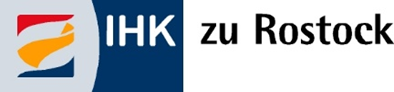 IHK zu RostockGeschäftsbereich Aus- und WeiterbildungErnst-Barlach-Str. 1-318055 Rostock T. 0381 338 0F. 0381 338 509info@rostock.ihk.dewww.rostock.ihk24.deIHK zu RostockGeschäftsbereich Aus- und WeiterbildungErnst-Barlach-Str. 1-318055 Rostock Antrag auf Ausstellung einer Zweitschrift eines IHK Prüfungszeugnissesfür Ausbildungs- und UmschulungsprüfungenName, Vorname*Name zum Zeitpunkt der Prüfung*Geburtsdatum*Straße, Hausnummer (aktuell)*Postleitzahl, Ort*Ausbildungsberuf*Ausbildungsbetrieb*Abschlussjahr*Telefonnummer, Handynummer(Freiwillige Angabe, die bei Rückfragen die Bearbeitung des Antrages beschleunigen kann.)Emailadresse(Freiwillige Angabe, die bei Rückfragen die Bearbeitung des Antrages beschleunigen kann.)